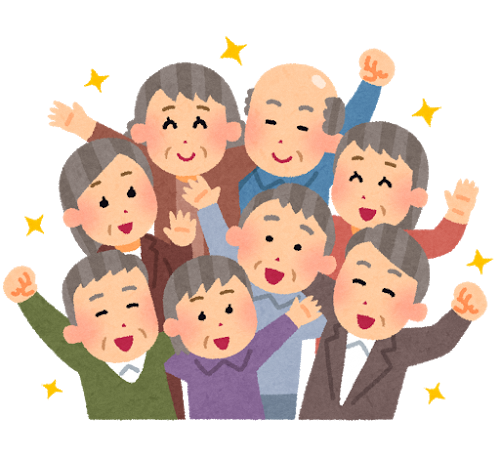 　「“口”から考える療養支援！」高齢者における食事療法のあり方や、口の健康を保つための留意点などについて、一緒に学びましょう。主　催：介護領域糖尿病対応力向上委員会共　催：松江地域介護支援専門員協会、松江市薬剤師会、島根県訪問看護ステーション協会松江支部